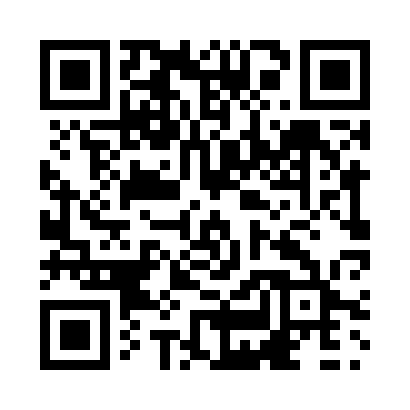 Prayer times for Browning, Saskatchewan, CanadaWed 1 May 2024 - Fri 31 May 2024High Latitude Method: Angle Based RulePrayer Calculation Method: Islamic Society of North AmericaAsar Calculation Method: HanafiPrayer times provided by https://www.salahtimes.comDateDayFajrSunriseDhuhrAsrMaghribIsha1Wed3:395:2712:485:538:099:572Thu3:375:2612:475:548:1010:003Fri3:345:2412:475:558:1210:024Sat3:325:2212:475:568:1310:045Sun3:295:2112:475:568:1510:076Mon3:275:1912:475:578:1610:097Tue3:245:1712:475:588:1810:118Wed3:225:1612:475:598:1910:149Thu3:195:1412:476:008:2010:1610Fri3:175:1312:476:018:2210:1811Sat3:145:1112:476:028:2310:2112Sun3:125:1012:476:028:2510:2313Mon3:095:0812:476:038:2610:2614Tue3:075:0712:476:048:2710:2815Wed3:055:0612:476:058:2910:3016Thu3:025:0412:476:068:3010:3317Fri3:005:0312:476:078:3110:3518Sat2:585:0212:476:078:3310:3819Sun2:555:0112:476:088:3410:4020Mon2:534:5912:476:098:3510:4121Tue2:534:5812:476:108:3710:4222Wed2:524:5712:476:108:3810:4323Thu2:524:5612:476:118:3910:4324Fri2:514:5512:476:128:4010:4425Sat2:514:5412:486:138:4210:4526Sun2:514:5312:486:138:4310:4527Mon2:504:5212:486:148:4410:4628Tue2:504:5112:486:158:4510:4729Wed2:494:5112:486:158:4610:4730Thu2:494:5012:486:168:4710:4831Fri2:494:4912:486:168:4810:48